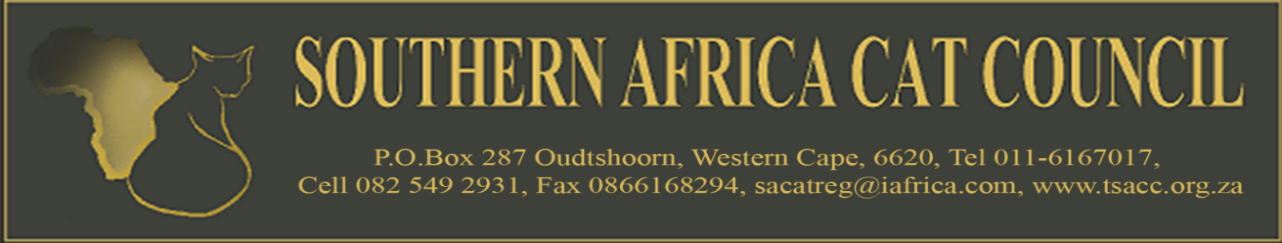 THE S A CAT REGISTERREGISTRATION OF A CAT REGISTERED WITH ANOTHER SOUTH AFRICAN ASSOCIATION (ASAA): SACR F3cRULES FOR THE REGISTRATION OF A CAT ALREADY REGISTERED WITH ANOTHER ASSOCIATION OR REGISTRY, IN SA.THIS FORM MUST BE COMPLETED AND RETURNED TOGETHER WITH A COPY OF:THE CATS OFFICIAL REGISTRATION CERTIFICATE & FOUR GENERATION PEDIGREETRANSFER FORM (PROOF OF OWNERSHIP)A CERTIFICATE OF ENTIRETY OR ITS EQUIVALENT (OFFICIAL STUD NUMBER) FOR THE SIRE. (SACR F1c)*ANNUAL NON-SACC BREEDER MEMBERSHIP FEE (ANMF):  PAYABLE BY NON-SACC REGISTERED BREEDERS SHOWING CATS AT SACC SHOWS (ORIGINALLY REGISTERED WITH ANOTHER ASSOCIATION OR REGISTRY).FOR OFFICIAL USE: REGISTRAR………………………………………………………               DATE ALLOCATED………………………………………       ANMF……………………………………………….PAYMENT FOR ANY SERVICE REQUIRED MAY BE MADE BY DIRECT DEPOSIT. S A. CAT REGISTER, NEDBANK, RANDBURG BRANCH CODE: 198405, ACCOUNT NUMBER: 1922029645I am a fully paid-up SACC Affiliated Club member for the current year. CFCECCCNCFSPCSRCCTCSWPCCPlease tick appropriate boxDETAIL OF APPLICANT (OWNER):DETAIL OF APPLICANT (OWNER):DETAIL OF APPLICANT (OWNER):DETAIL OF APPLICANT (OWNER):DETAIL OF BREEDER:DETAIL OF BREEDER:DETAIL OF BREEDER:DETAIL OF BREEDER:NAME:NAME:ADDRESS:ADDRESS:POSTCODETel. No.POSTCODETel. No.E-MAILE-MAILCOMPUTER CODECOMPUTER CODECATTERY CODECATTERY CODECATTERY NAMECATTERY NAMEDETAIL OF CAT BEING REGISTERED:DETAIL OF CAT BEING REGISTERED:DETAIL OF CAT BEING REGISTERED:DETAIL OF CAT BEING REGISTERED:DETAIL OF CAT BEING REGISTERED:ASSOCIATIONCATTERY NAMEBREEDREG. NO.DATE OF BIRTHCOLOURSIREDAMREG. NO.REG. NO.STUD NO.BREED NO.BREED NO.SEX:MALEFEMALENEUTERED MALESPAYED FEMALEFULL REGISTERED NAME OF CAT/ KITTENEnter of and your cattery name as a suffix to the name (if applicable)Only cats of SACC recognized breeds will be accepted for registration.SACC BREED NOFORBREEDINGYES/ NOSACR USEFEES:  R75-00 per cat / kitten* R60 Annual Show membership fee for non-SACC registered BreedersFEES:  R75-00 per cat / kitten* R60 Annual Show membership fee for non-SACC registered BreedersI declare that the above particulars are true and to the best of my knowledge, that this cat is alive on the date of this form and that it has not been previously registered in The S A Cat Register.I declare that the above particulars are true and to the best of my knowledge, that this cat is alive on the date of this form and that it has not been previously registered in The S A Cat Register.I declare that the above particulars are true and to the best of my knowledge, that this cat is alive on the date of this form and that it has not been previously registered in The S A Cat Register.I declare that the above particulars are true and to the best of my knowledge, that this cat is alive on the date of this form and that it has not been previously registered in The S A Cat Register.Fees enclosedSigned (Owner)DATE: